Memo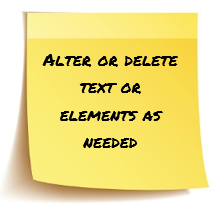 To: From: CC:  Subject: Annual Compliance & TrainingAn essential ASIC and credit-provider requirement is that all agents; and, their operational assistants, as well as our internal staff, must complete annual compliance training.Please visit https://www.beeboxtraining.com/mercantile-agent to view the introduction and complete the registration process for you and your team.Could you please send copies of your: Current agent’s licence/s issued by your state or territory;Current public liability and professional indemnity insurance certificate/s;Training certificate/s for the past two years (if completed). If issued by Beebox Training contact them directly for reprints free of charge info@beeboxtraining.com ;A map of areas serviced, andOther – Add hereKind regards,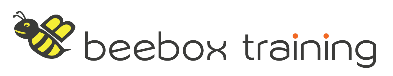 